МУНИЦИПАЛЬНОЕ БЮДЖЕТНОЕ УЧРЕЖДЕНИЕ КУЛЬТУРЫ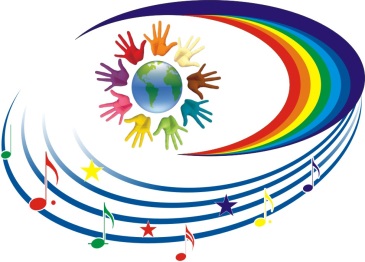 НАТАЛЬИНСКОГО МУНИЦИПАЛЬНОГО ОБРАЗОВАНИЯБАЛАКОВСКОГО МУНИЦИПАЛЬНОГО РАЙОНАСАРАТОВСКОЙ ОБЛАСТИ«НАТАЛЬИНСКИЙ ЦЕНТР КУЛЬТУРЫ»413801 с.Натальино, Балаковского района, Саратовской области, ул. Карла Маркса, д.21                                                                                                                              Утверждаю:Директор МБУК «Натальинский ЦК»Е.А.ОрощукСводный план  культурно - массовых мероприятий, посвященныхДню защиты детейИсп.Горина А.В.  65-22-19№ п/пНаименование мероприятияДата, время, место проведения   Ответственныйс. Натальинос. Натальинос. Натальинос. Натальино1День защиты детей. Подведение итогов творческого сезона модельной студии «Natalino – models»«У околице», театрализованно - конкурсная программа  01.0611.00Митькина А.Л.Маланичева А.С.2«Трио в перьях» кинопоказ 01.0616.00Горина Н.Е.3«Дискотека у Карлсона» танцевальный вечер для подростков01.0618.00Горина Н.Е.с. Матвеевкас. Матвеевкас. Матвеевкас. Матвеевка4День защиты детей. Игровая программа «Здравствуй, лето!»1.06.11.00СДКБирюкова Е.В.Качкина Н.Н.с. Николевкас. Николевкас. Николевкас. Николевка       5Праздничная программа  в День защиты детей   «Радуга планеты Детство»01.06.          11.00.            СДК                                          Авдеева М.М.                      Волгина А.Ю.п. Николевскийп. Николевскийп. Николевскийп. Николевский6«Детство — волшебная страна» детская праздничная  программа01.06.           11.00СДКЛеончик Н.П.
зав.сектором7Конкурс рисунков на асфальте
«Детство - это краски радуг»01.06.           12.30СДКИсламгулова Н.Мрук. кружка8«Игромания» детская игровая программа01.06.           15.00СДКЛеончик Н.П. зав.секторомс. Старая Медынкас. Старая Медынкас. Старая Медынкас. Старая Медынка9 «Ура каникулы»Развлекательная программа01.06.12:00              СК Тихомирова В.Вс. Хлебновкас. Хлебновкас. Хлебновкас. Хлебновка10Праздничная, развлекательная программа «Яркие краски детства». Конкурсы, викторины, рисунки на асфальте и т.д.01.06.10-00 ч.Территория школыСливина И.Н., зав. сектором 11Праздничный концерт «Мозаика детства».01.06.17.00Территория школыСливина И.Н., зав. секторомс. Андреевкас. Андреевкас. Андреевкас. Андреевка12«Здравствуй, лето разноцветное» праздничная программа, посвященная Дню защиты детей01.0611.00СДККороткова Г.КЗав.секторомп. Новониколаевскийп. Новониколаевскийп. Новониколаевскийп. Новониколаевский13Празднично-развлекательная программа«Семь цветов радуги»01.0611.00СДККосолапкина А. П. Зав. секторомп. Грачип. Грачип. Грачип. Грачи14Игровая программа «Вот оно какое, наше лето…»01.06.11.00  СДКВласенко О.А.15Конкурс детских рисунков «Мульти-пульти»01.06.12.00 	 СДКВласенко О.А.п. Головановскийп. Головановскийп. Головановскийп. Головановский16«Живет на всей планете народ веселый – дети» - развлекательная программа,посвященная Дню защиты детей01.06.12.00.Телекабель О.НКарташова Н.В. Алексеева Г.Н.с. Подсосенкис. Подсосенкис. Подсосенкис. Подсосенки17«А ну-ка детки!» Развлекательная  программа, посвященная Дню защиты детей.1.06.11.00СДК Бурлакова Е. А.